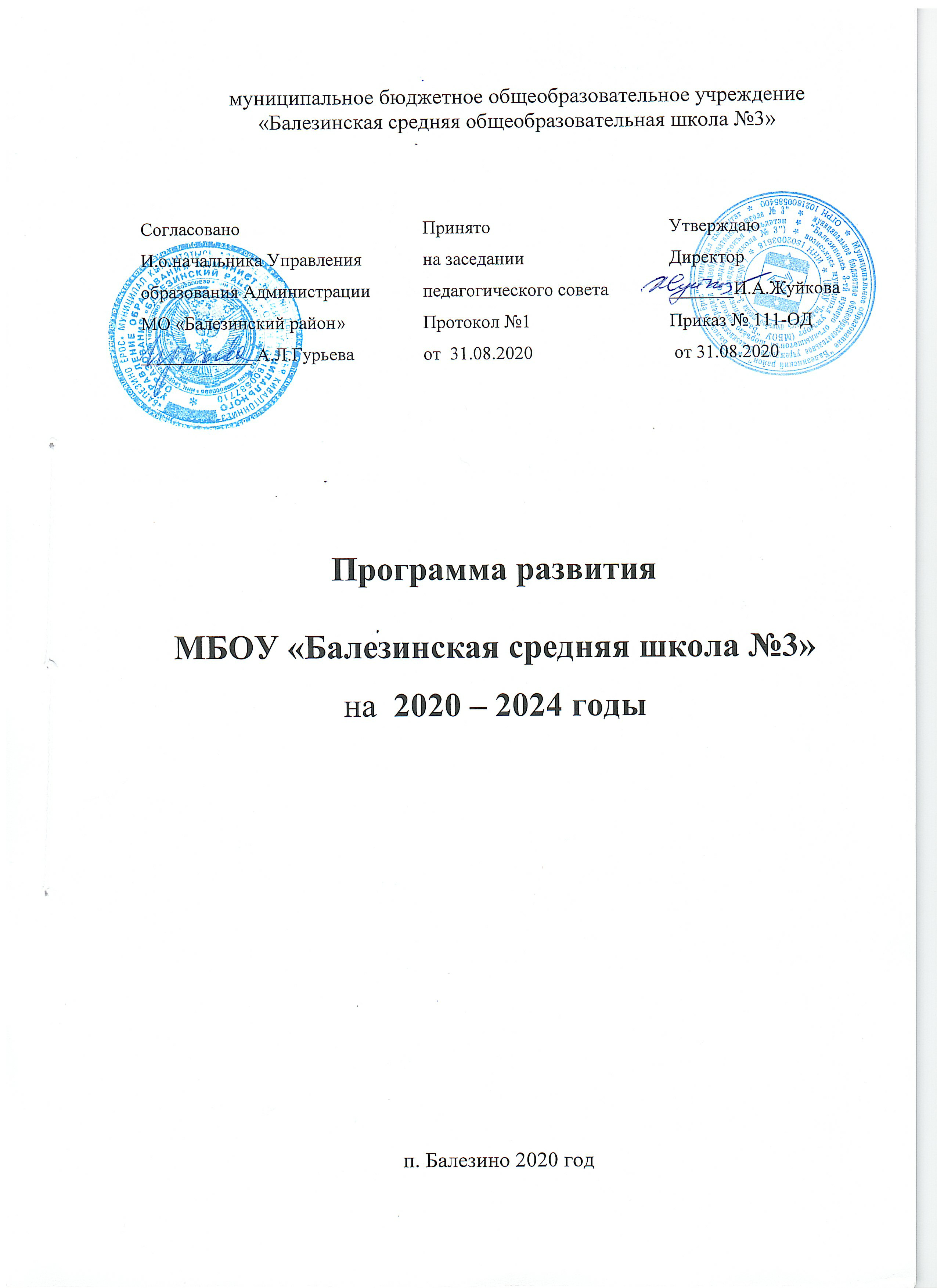 СОДЕРЖАНИЕПАСПОРТ ПРОГРАММЫ РАЗВИТИЯ
 МБОУ «Балезинская средняя школа №3» на 2020-2024 гг.РАЗДЕЛ IКОНЦЕПТУАЛЬНЫЕ ОСНОВАНИЯ  ПРОГРАММЫ РАЗВИТИЯ ШКОЛЫ1.1. Концептуальные основы программыПрограмма развития школы на период 2020-2024 г.г. является организационной основой реализации государственной политики в сфере образования. Программа развития обеспечивает научно-методическую разработку и апробацию системных изменений в деятельности учреждения, реализует новые подходы к формированию современной модели образования, отвечающей задачам  социально-экономического развития Российской Федерации.  Для достижения указанной цели должны быть следующие стратегические задачи: 1.Эффективное использование кадровых, материально-технических ресурсов образования для обеспечения высокого его качества, максимального удовлетворения образовательных потребностей обучающихся, запросов семьи и общества. Обеспечить поэтапное внедрение профессионального стандарта педагога в школе. Привлечение молодых специалистов. Совершенствование методов и технологий реализации образовательного процесса для успешной социализации детей, формирования различных компетенций. Создание условий для самоопределения, выявления и реализации индивидуальных возможностей каждого ребенка, поиск и поддержка одаренных и талантливых детей. Создание условий для всестороннего развития учащихся во внеурочной деятельности. Создание условий обучения и воспитания детей с ограниченными возможностями здоровья. 8.Создание условий для развития здоровьесберегающей образовательной среды, обеспечивающей сохранение здоровья детей, и совершенствования работы системы психологического сопровождения образовательного процесса. 9. Формирование условий для удовлетворения граждан в качественном образовании; открытость образовательного пространства через участие общественности в управлении школой и развитие информационной среды школы. 10.Формирование и совершенствование педагогических компетенций, развитие кадрового потенциала школы. 11. Совершенствование материально-технической базы школы для обеспечения высокого качества непрерывного образовательного процесса, оптимизации взаимодействия всех его участников.   МОДЕЛЬ ШКОЛЫ – 2024Настоящая программа развития предполагает, что в результате ее реализации, образовательная система школы будет обладать следующими чертами:  школа предоставляет учащимся качественное образование, соответствующее требованиям федеральных государственных стандартов второго поколения, что подтверждается через независимые формы аттестации;  выпускники 	школы 	конкурентоспособны 	в 	системе 	высшего 	и 	среднего профессионального образования;  в школе существует/действует воспитательная система культурно-нравственной ориентации, адекватная потребностям времени;  деятельность школы не наносит ущерба здоровью учащихся, в ней они чувствуют себя безопасно и защищены от негативных влияний внешней среды;  в школе работает высокопрофессиональный творческий педагогический коллектив;  педагоги школы применяют в своей практике современные технологии обучения;  школа имеет эффективную систему управления, обеспечивающую не только ее успешное функционирование, но и развитие, используются механизмы государственно-общественного управления школой;  школа имеет современную материально-техническую базу и пространственно-предметную среду, обладает необходимым количеством ресурсов для реализации ее планов;  школа имеет широкие партнерские связи с системой дополнительного образования; школа востребована потребителями, и они удовлетворены ее услугами, что обеспечивает ее лидерство на рынке образовательных услуг.  МОДЕЛЬ ПЕДАГОГА ШКОЛЫ – 2024Учитывая все вышеизложенное, наиболее целесообразным представляется следующая модель компетентного педагога:  наличие высокого уровня общей, коммуникативной культуры, теоретических представлений и опыта организации сложной коммуникации, осуществляемой в режиме диалога;  способность к освоению достижений теории и практики предметной области: к анализу и синтезу предметных знаний с точки зрения актуальности, достаточности, научности;  стремление к формированию и развитию личных креативных качеств, дающих возможность генерации уникальных педагогических идей и получения инновационных педагогических результатов;  наличие рефлексивной культуры, сформированность потребности в саморефлексии и в совместной рефлексии с другими субъектами педагогического процесса;  наличие методологической культуры, умений и навыков концептуального мышления, моделирования педагогического процесса и прогнозирования результатов собственной деятельности;  готовность к совместному со всеми иными субъектами педагогического процесса освоению социального опыта;  освоение культуры получения, отбора, хранения, воспроизведения, отработки и интерпретации информации в условиях лавинообразного нарастания информационных потоков;  принятие понятия профессиональной конкуренции как одной из движущих идей развития личности педагога;  наличие культуры педагогического менеджмента в широком смысле, то есть стремление к самоопределению в ситуации ценностного выбора и к принятию ответственности за конечный результат педагогического процесса, что определяет профессиональную успешность в условиях конкуренции;  сформированность теоретических представлений о системно-педагогическом мышлении, наличие опыта системного исследования педагогической деятельности в целом и собственной педагогической деятельности;  осознание метода педагогической деятельности как одной из высших профессиональных ценностей педагога.  МОДЕЛЬ ВЫПУСКНИКА - 2024 года.Перспективная модель выпускника школы строится на основе Национального образовательного идеала - высоконравственный, творческий, компетентный гражданин России, принимающий судьбу Отечества как свою личную, осознающий ответственность за настоящее и будущее своей страны, укорененный в духовных и культурных традициях российского народа и ориентирована на его готовность к самореализации в современном мире. В понятии готовность отражается единство потребностей и способностей выпускника.  Соответственно, результатом деятельности школы станут, с одной стороны, сформированные личностные качества выпускника, а, с другой стороны, компетенции выпускника, значимые в социальном окружении и компетентности. Выпускник должен обладать следующими чертами:  стремление к позитивной самореализации себя в современном мире; прочные знания по основным школьным предметам обучения;  способность самостоятельно добывать знания, способность эффективно работать и зарабатывать, способность полноценно жить и способность нравственно жить в обществе; владение 	основами 	мировой 	культуры; 	воспринимать 	себя 	как 	носителя общечеловеческих ценностей, быть способным к творчеству в пространстве культуры, к диалогу в деятельности и мышлении, а так же проектировать и реализовать свои жизненные смыслы на основе общечеловеческих ценностей; готовность в любой момент защищать свою Родину, обладать твердыми моральными и нравственными принципами, знать Конституцию Российской Федерации, общественнополитические достижения государства, чтить государственную символику и национальные святыни народов, его населяющих, принимать активное участие в государственных праздниках;  вестиздоровый образ жизни гражданин России может принести своей стране практическую пользу;  умение жить в условиях рынка и информационных технологий,знания компьютерной техники и иностранных языков, готовности к жизни в современном мире, ориентация в его проблемах, ценностях, нравственных нормах, ориентация в возможностях этой жизни для развития своих духовных запросов, ориентация в научном понимании мира;  уважительное относиться к национальным культурам народов Российской Федерации, владение родным языком и культурой; наличие коммуникативной культуры, владение навыками делового общения, простраивание межличностных отношений, способствующих самореализации, достижению успеха в общественной и личной жизни;  готовность выпускника основной школы к достижению высокого уровня образованности на основе осознанного выбора программ общего и профессионального образования;  способность к выбору профессии, ориентации в политической жизни общества, выбору социально ценных форм досуговой деятельности, к самостоятельному решению семейно-бытовых проблем, защите своих прав и осознанию своих обязанностей на основе традиций национальной духовной культуры.МИССИЯ ШКОЛЫСоциально-педагогическая миссия школы состоит в создании образовательной среды, способной удовлетворить потребность субъектов образовательного процесса в доступном качественном образовании, соответствующем современным требованиям и способствующем развитию потенциала субъектов образовательного процесса.РАЗДЕЛ II ПРИОРИТЕТНЫЕ НАПРАВЛЕНИЯ РЕАЛИЗАЦИИ ПРОГРАММЫ РАЗВИТИЯ ШКОЛЫЦели, задачи, идеи и принципы развития МБОУ «Балезинская средняя школа №и 3», а также ее особенности, достижения и проблемы определяют основные направления совершенствования организации педагогического процесса. 2.1. Повышение качества образования – основное направление образованияОдним из главных направлений модернизации школы является повышение качества образования.В Национальной доктрине образования в Российской Федерации до 2025 года обозначено, что качество образования — это ориентация образования не только на усвоение обучающимися знаний, но и развитие познавательных и созидательных способностей; а также личной ответственности и опыта самостоятельной деятельности.Цель: повышении качества образования через  совершенствование учебного процесса, обновление его содержания, использования инновационных технологий обучения и воспитания. Задачи: Обеспечить  условия для внедрения инновационных педагогических  технологий  в образовательный процесс  в интересах обеспечения доступного качественного образования. Повысить качество результатов ВПР, ГИА-9, ЕГЭ-11. Обеспечить  дифференциацию и индивидуализацию обучения учащихся. Разнообразить формы внеурочной деятельности.  2.2.Поэтапное внедрение профессионального  стандарта  педагога На основании приказа Министерства труда и социальной защиты РФ от 25.12.2014 г № 1115н  профессиональный стандарт «Педагога» применяется с 1 января 2017 года. В настоящее время начинается переходный период, который позволит педагогам школы повысить уровень своей квалификации, усовершенствовать те или иные компетенции, которые помогут достичь наиболее высокого качества образования. На сегодняшний день существует ряд трудностей в процессе перехода на новый профессиональный стандарт педагога: Реальная профессиональная деятельность педагогов школы не соответствует требованиям профессионального стандарта, недостаточно выражена взаимосвязь между квалификацией педагогического работника и результатами его профессиональной деятельности; Отсутствуют формы и механизмы независимой оценки квалификации педагогов. Цель: Приведение компетенций педагогов школы в соответствие с требованиями профессионального стандарта «Педагог». Задачи: Проанализировать профессиональный стандарт «Педагог» Провести мониторинг компетенций педагогов, выявить дефициты. Скорректировать план профессионального развития педагогов Обеспечить  условия для внедрения профессионального стандарта в ОУ. 2.3.  Сохранение и укрепление физического и психического здоровья детей в
 процессе обученияСохранение и укрепление здоровья школьников– один из главных вопросов развития современной школы.  Дети проводят в школе значительную часть дня, и сохранение, укрепление их физического, психического здоровья - дело не только семьи, но и педагогов. Здоровье человека - важный показатель его личного успеха.  Деятельность школы по данному направлению включает в себя ряд ключевых моментов: внедрение комплекса мер по организации здоровьесберегающей среды для детей в ОУ, позволяющей обеспечивать их гармоничное развитие и повышать качество воспитательно-образовательной работы; совершенствование организации питания детей в ОУ; организация совместных мероприятий здоровьесберегающейи  здоровье формирующей направленности; разработка и внедрение программы оказания всесторонней помощи семье в укреплении здоровья детей и приобщению их к здоровому образу жизни. Цель: Формирование у школьников всех возрастов понимания значимости здоровья для собственного самоутверждения. Задачи: Формирование у школьников понимания необходимости разумного сочетания интеллектуальной и физической деятельности для достижения гармонии в своём развитии. Создание благоприятных условий жизнедеятельности школы для саморазвития, самосовершенствования личности и повышение уровня здоровья учащихся. Привитие учащимся традиций бережного отношения человека к собственному здоровью. Вовлечение учащихся в активную внеклассную деятельность по пропаганде здорового образа жизни в семье и среди сверстников. При оценке физического здоровья учащихся  необходимо учитывать следующие показатели: состояние здоровья по медицинским показателям (рост, вес, зрение, слух), физический энергопотенциал, количество пропусков уроков по болезни, степень готовности к здоровому образу жизни. Ожидаемые результаты: 1. Тенденция к снижению роста заболеваемости учащихся; 2. Рост личностных и спортивных достижений. 3.Повышение уровня валеологической грамотности учащихся и  родителей; 4. Рост комфортности субъектов образовательного процесса. 2.4. Развитие информационной среды школыОдним из направлений модернизации школы является создание условий для повышения информационно – коммуникативной грамотности, как педагогов, так и учащихся. В рамках данного направления в школе необходимо реализовывать образовательные программы по информатике и ИКТ для учащихся, организовывать элективные занятия и внеурочную деятельность по данному направлению. Активно использовать информационнокоммуникационные технологии в обучении детей с ограниченными возможностями здоровья. Программа развития предусматривает расширение сфер использования ИКТ в школе. Цели: Разработка и внедрение механизмов информационного обеспечения процессов функционирования и развития школы. Повышение информационной культуры педагогов и учащихся школы. Задачи: Создание условий, обеспечивающих целенаправленную подготовку педагогов и учащихся в области получения, переработки и использования информации. Использование информационных систем для повышения эффективности управленческих решений. Широкое внедрение современных информационных технологий в учебно-воспитательный процесс школы. Обновление программного и технического обеспечения компьютерных классов школы. Разработка системы информирования населения о школе, ее достижениях и преимуществах. Ожидаемые результаты: Создание эффективной системы информационного обеспечения образовательной программы школы. Подготовка учащихся и педагогов к жизни и деятельности в условиях информационного общества. Повышение уровня научно-методического обеспечения профессиональной деятельности педагогов. Расширение информированности участников образовательного процесса с целью наиболее полной реализации прав граждан на образование. Активное использование  медиа – ресурсов на каждом предмете и во внеурочной деятельности. 2.5. Инклюзивное образование в школеИзменение представления государства и общества о правах и возможностях ребенка-инвалида привело к постановке практической задачи максимального охвата образованием всех детей с ограниченными возможностями здоровья (ОВЗ). Признание права любого ребенка на получение образования, отвечающего его потребностям и полноценно использующего возможности развития, обусловило важнейшие инициативы и ориентиры новой образовательной политики школы.  Признание государством  ценности социальной и образовательной интеграции детей с ОВЗ обусловливает необходимость создания для них  адекватного образовательного процесса именно  в общеобразовательном учреждении, которому отводится центральное место в обеспечении так называемого «инклюзивного» (включенного) образования. Инклюзивное образование  – это специально организованный образовательный процесс, обеспечивающий ребенку с ОВЗ обучение в среде сверстников в общеобразовательном учреждении по стандартным программам с учетом его особых образовательных потребностей.  Главное в инклюзивном образовании ребенка с ограниченными возможностями здоровья – получение образовательного и социального опыта вместе со сверстниками. Основной критерий эффективности инклюзивного образования  – успешность социализации, введение в культуру, развитие социального опыта ребенка с ОВЗ наряду с освоением им академических знаний, тем более, что реабилитация детей с ограниченными возможностями здоровья средствами образования является важнейшей составной частью программы их комплексной реабилитации, направленной на максимальную реализацию личностного потенциала детей и их полноценное вхождение в общество. Цель работы по данному направлению в школе: реализацияинклюзивного образования детей с разными возможностями в условиях общеобразовательного учреждения. Задачи:−создание безбарьерной среды для обучения детей, имеющих особые образовательные потребности. 	−	создание единой образовательной среды для детей с разными стартовыми возможностями. 	−	разработка нормативно-правовой базы по проблеме. −организация системы психолого-педагогического сопровождения развития детей в инклюзивных классах посредством взаимодействия диагностическо-консультивного, социальнотрудового направлений деятельности. −разработка модели взаимодействия с родителями и социумом, успешной социализации детей в социуме. −обеспечение повышения профессиональной компетентности педагогов по проблеме инклюзивного образования. Подзадачи:В работе с семьей:−	способствовать формированию у родителей воспитательной компетентности через расширение круга их педагогических и дефектологических знаний и представлений; −	вовлечь родителей в образовательный процесс в качестве активных его участников, посредством их обучения приемам взаимодействия с детьми, организации совместной практической деятельности. −содействовать изменению родительской позиции и вооружение родителей позитивными способами коммуникации. −создать условия для объединения родителей в сообщество, расширения социального пространства семей, воспитывающих детей с проблемами в развитии. В работе с педагогами:−создать условия для повышения квалификации педагогов по проблеме инклюзивного образования. 	−	способствовать повышению мотивации педагогической деятельности. 	−	стимулировать педагогов на самообразование и инновационную деятельность по проблеме. Ожидаемые результаты:Разработка модели инклюзивного образования и эффективное её функционирование в образовательном учреждении. Индикаторы результативности:−	результаты опросов, тестирования, анкетирования родителей и педагогов (аналитические материалы) 	−	результаты диагностики: развития детей, уровня детско-родительских отношений, личностного развития родителей и педагогов. (диаграммы, графики, сводные таблицы, результаты продуктивной деятельности) −	востребованность 	родителями 	психолого-педагогических 	мероприятий 	(журналы посещаемости, книги отзывов). 	−	повышение рейтинга учреждения. Для построения и успешного функционирования модели инклюзивного образования необходим системный подход, программная форма организации, создание мультидисциплинарной команды сопровождения всех субъектов образовательной деятельности. Эффективность 	работы 	будет 	оцениваться 	по 	следующим 	критериям: 	реализация индивидуального подхода к детям; обеспечение условий для самостоятельной активности ребенка; активное включение в образовательный процесс всех его участников; междисциплинарный подход; вариативность образовательного и воспитательного процесса; взаимодействие с семьей; динамическое развитие образовательного учреждения. Формами оценки эффективности может быть как административный контроль, так и самоконтроль, самооценка и самоанализ деятельности каждым участником педагогического процесса. Критерии эффективности инклюзивного образовательного процесса 
в соответствии с принципами инклюзииРеализация проекта по внедрению инклюзивной модели образования позволит организовать процесс обучения лиц с ОВЗ по замкнутой схеме планирование - учебный процесс - контроль - анализ - коррекция. Это позволит оперативно корректировать действий непосредственно на стадиях учебного процесса, а не по конечным результатам. РАЗДЕЛ III  ОСНОВНЫЕ ЭТАПЫ  РЕАЛИЗАЦИИ ПРОГАММЫ РАЗВИТИЯ ШКОЛЫЭтапы реализации программы с 2020 по 2024 гг.  Программа разрабатывается в соответствии с концепцией, целями, задачами, программными мероприятиями, проектами и реализуется с 2020 по 2024 год в 3 этапа. этап.2020-2021 годы – констатирующий (этап разработки программы). Этап предполагает концептуальное, организационное, кадровое, педагогическое обеспечение;  анализируется опыт учреждения;  разрабатываются программы, концепции, проекты, мини-проекты:  проводится экспертиза новых проектов;  создаются временные творческие коллективы, группы;  анализируются возможности социума;  формируется нормативно-правовая база программы. этап.2021-2023 г – формирующийЭтап предполагает творческую разработку, апробацию и внедрение в образовательный процесс инноваций, технологий, методов, средств обучения, программ и проектов; мониторинг, оценка промежуточных результатов. этап.2023-2024 г. – Рефлексивно-обобщающийЭтап предполагает анализ, оценку, оформление результатов, достижение цели и задач, формирование решений по итогам реализации программы.РАЗДЕЛ IVОЦЕНКА ЭФФЕКТИВНОСТИ РЕАЛИЗАЦИИ ПРОГРАММЫК основным ожидаемым результатам реализации программы развития, составляющим основу образа желаемого будущего школы к 2024 году, относятся: качественное образование, соответствующее требованиям к образовательным результатам ФГОС общего образования на всех уровнях образования и обеспечивающее каждому учащемуся условия для достижения максимально возможного для него уровня образовательной успешности; способность выпускников школы самостоятельно решать проблемы в различных областях жизни и профессиональной деятельности, их конкурентоспособность в системе высшего профессионального образования и на региональном рынке труда; эффективная 	система воспитания, адекватная 	потребностям 	времени, ориентированная на творческую самореализацию учащихся в различных видах деятельности; ориентация образовательных программ на формирование нового социокультурного типа личности, способной к самостоятельности, готовой к самообразованию в течение всей жизни, ответственному поведению; наличие высокопрофессионального творческого педагогического коллектива, способного к построению субъект - субъектных отношений; эффективная система управления, обеспечивающая не только ее успешное функционирование, но и развитие, на основе механизмов государственно-общественного управления; современная материально-техническая база и пространственно-предметная среда, обладающая необходимым количеством ресурсов для реализации ее планов; удовлетворенность потребителей качеством и набором предоставляемых образовательных услуг. Критериями эффективности реализации программы развития будут выступать: 1. Постоянное соотнесение процесса развития школы с критериями эффективности:  социально-педагогическим (соответствие нормативным требованиям развития образовательной организации); образовательным (соответствие образовательных результатов требованиям ФГОС к результатам освоения образовательных программ),  психолого-педагогическим (устойчивость созданных параметров субъектно – развивающей образовательной среды). Согласованность основных направлений и приоритетов развития образовательной системы школы с региональной и городской программами развития образования. Рост личностных достижений всех субъектов образовательного процесса Рост материально-технического и ресурсного обеспечения образовательной системы школы. Влияние 	образовательной 	системы 	школы 	на 	развитие 	образовательного пространства района;  Удовлетворенность всех участников образовательных отношений уровнем и качеством образовательных услуг. Критерии эффективности программы развития и ее влияния на образовательную систему школы и социокультурную среду раскрываются через систему показателей, позволяющих выявлять уровень качества проектируемой субъектно – развивающей образовательной среды. Для систематизации информации, целостного охвата и оценки результативности и эффективности программы развития были определены следующие критерии (по В.И. Загвязинскому): результативность системы образования, обеспечение эффективности образовательного процесса, эффективность деятельности управления, ход реализации программы. Мониторинг результативности и эффективности реализации программы развитияТаким образом, контроль и оценка результатов реализации программы развития, определения и анализа качественных и количественных характеристик проектируемой субъектно – развивающей образовательной среды осуществляется на основе принципов гуманитарной экспертизы с использованием коллективных и авторских методик самооценки и взаимооценки, методов психолого-педагогической диагностики. РАЗДЕЛ V5.1. Ожидаемые результатыВ системе управления:  -в школе будет действовать обновленная система управления, разработанная с учетом современного законодательства и тенденций развития управленческой науки;  -нормативно-правовая 	и 	научно-методическая 	база 	школы 	будет 	соответствовать требованиям ФГОС и современным направлениям развития психолого-педагогической науки и практики;  -система мониторинга станет неотъемлемой основой управления развитием школы;  -будет 	отмечаться 	рост 	привлеченных 	средств 	в 	соответствии 	с расширением образовательных услуг и партнерских отношений школы.  В обновлении инфраструктуры:  инфраструктура и организация образовательного процесса школы будет максимально возможно соответствовать требованиям СанПиНов и другим нормативно-правовым актам, регламентирующим организацию образовательного процесса;  все учебные кабинеты будут максимально возможно оснащены в соответствии с требованиями ФГОС общего образования;  100% учебных кабинетов будет иметь доступ к локальной сети школы и к Интернетресурсам;  В совершенствовании профессионального мастерства педагогического коллектива: 100 % педагогов и руководителей школы пройдет повышение квалификации и (или) профессиональную переподготовку по современному содержанию образования (в том числе ФГОС соответствующих уровней образования) и инновационным технологиям; не менее 55 % педагогов будет работать по инновационным образовательным технологиям; не менее 40 % педагогов будут иметь опыт предъявления собственного опыта на профессиональных мероприятиях (на семинарах, научно-практических конференциях, профессиональных конкурсах, в методических, психолого-педагогических изданиях, в том числе электронных и т.д.). В организации образовательного процесса: 100 % школьников будет получать образование с использованием информационно-коммуникационных технологий; не менее 75 % школьников будет обучаться в системе внутришкольного дополнительного образования; 100 % учащихся основной и старшей школы будет включено в исследовательскую и проектную деятельность; в школе будет работать программа поддержки талантливых детей и обучающихся с ОВЗ и инвалидов (по различным направлениям интеллектуального, творческого, физического развития); В расширении партнерских отношений: не менее 50 % родителей (законных представителей) будет включено в различные формы активного взаимодействия со школой (через участие в решении текущих проблем, участие в общешкольных мероприятиях и т.д.); не менее 5-10 партнеров социума (учреждений, организаций, физических лиц) будет участниками реализации общеобразовательных и дополнительных программ школы.5.2. Угрозы  и риски   реализации  программыПри реализации Программы развития на 2020-2024 гг. возможно возникновение рисков (угроз), которые могут снизить эффективность спланированных инновационных изменений. Чтобы исключить подобные риски, настоящая Программа обозначает следующую систему мер по их минимизации. Система мер по минимизации рисков реализации Программы                Все эти предусмотренные мероприятия по осуществлению, сопровождению и текущей коррекции Программы развития на 2020-2024 г. являются определенной гарантией ее успешной и полноценной реализации. Паспорт программы3-6Раздел I. 1. Концептуальные основания программы развития школы7-9Раздел II 2. Приоритетные направления реализации программы развития школы.10-15Раздел III 3. Основные этапы реализации программы развития16Раздел IV 4. Оценка эффективности реализации программы.15-21Раздел V 5. Ожидаемые результаты. Угрозы и риски реализации программы21-23Полное наименование Программа развития муниципального бюджетного общеобразовательного учреждения «Балезинская средняя общеобразовательная школа № 3» (МБОУ «Балезинская средняя школа №3») на 2020 – 2024 годыРазработчики Программа разработана коллективом авторов под руководством директора школы И.А.ЖуйковойИсполнители Администрация, педагогический коллектив школы, ученический коллектив, родительская общественность, социальные партнеры школыОснования для разработки Конвенция о правах ребенка.Федеральный Закон Российской Федерации «Об образовании в Российской Федерации» от 21.12.2012г № 273 (с последующими изменениями).  Устав образовательного учреждения. Концепции Федеральных государственных образовательных стандартов;Федеральный государственный образовательный стандарт начального общего образования, утвержденный приказом Министерства образования и науки Российской Федерации от 06.10.2009 № 373;Приказ Министерства образования и науки Российской Федерации от 17.12.2010 № 1897 «Об утверждении федерального государственного образовательного стандарта основного общего образования».Приказ Министерства образования и науки Российской Федерации от 17.05.2012 № 413 «Об утверждении федерального государственного образовательного стандарта среднего общего образования».Срок действия 2020-2024 гг.Этапы разработки и реализации1 этап. 2020-2021г. Аналитико-проектировочный.- проблемный анализ состояния школы; изучение направлений модернизации российского образования;- проблемно-ориентированный анализ результатов реализации предыдущей Программы развития; - разработка направлений приведения образовательной системы школы в соответствие с задачами программы развития на 2020-2024 гг.2 этап. 2021- 2024 г.г Реализующий:- реализация мероприятий плана действий Программы; - реализация образовательных и воспитательных проектов. - нормативно-правовое сопровождение реализации Программы развития; - осуществление системы мониторинга реализации Программы, текущий анализ промежуточных результатов. - корректировка проектов развития. Подбор и корректировка диагностических материалов. 3 этап. 2023 – 2024 г.г. аналитико-обобщающий:- Оценка образовательных результатов, эффективности проектов развития, проектирование корректировочной деятельности.  - оценка эффективности Программы.- анализ итоговых результатов мониторинга реализации Программы; - обобщение позитивного опыта осуществления программных мероприятий; - определение целей, задач и направлений стратегии дальнейшего развития школы.  Цель Совершенствование образовательного пространства в соответствии с требованиями законодательства и с учетом потребностей социума. Задачи Эффективное использование кадровых, материально-технических ресурсов образования для обеспечения высокого его качества, максимального удовлетворения образовательных потребностей обучающихся, запросов семьи и общества. Обеспечить поэтапное внедрение профессионального стандарта педагога в школе. Привлечение молодых специалистов. Совершенствование методов и технологий реализации образовательного процесса для успешной социализации детей, формирования различных компетенций. Создание условий для самоопределения, выявления и реализации индивидуальных возможностей каждого ребенка, поиск и поддержка одаренных и талантливых детей. Создание условий для всестороннего развития учащихся во внеурочной деятельности. Создание условий обучения и воспитания детей с ограниченными возможностями здоровья. Создание условий для развития здоровьесберегающей образовательной среды, обеспечивающей сохранение здоровья детей, и совершенствования работы системы психологического сопровождения образовательного процесса. Формирование условий для удовлетворения граждан в качественном образовании; открытость образовательного пространства через участие общественности в управлении школой и развитие информационной среды школы. Формирование и совершенствование педагогических компетенций, развитие кадрового потенциала школы. Совершенствование материально-технической базы школы для обеспечения высокого качества непрерывного образовательного процесса, оптимизации взаимодействия всех его участников.Приоритетные направления обновление содержания и технологий образовательной деятельности на основе системно-деятельностного подхода; информатизации образования, индивидуализации образовательной деятельности в соответствии с требованиями ФГОС второго поколения; обновление и переобучение кадров в соответствии с современными требованиями к образовательной деятельности и ее результатам; развитие  и поддержка талантливых и одаренных детей и педагогов:совершенствование системы управления образовательной деятельности, в том числе - системы соуправления, механизмов мониторинга и оценки качества образовательных услуг и их результатов;совершенствование инфраструктуры, создание современно оборудованного образовательно-воспитательного пространства; развитие патриотизма, гражданской позиции всех участников учебно-воспитательного процесса, формирование толерантных взаимоотношений;развитие комфортной  здоровьесберегающей  обучающей
 и воспитывающей средыповышение родительского участия в управлении ОУ (родительский комитет)Объём и источникифинансированияБюджет в рамках текущего финансирования  Республиканские и районные целевые программыРесурсное обеспечение реализации ПрограммыУчреждение обеспечено  кадровыми, методическими, материально-техническими и финансовыми ресурсами, необходимыми для реализации программы.Бюджетное и внебюджетное финансирование, дополнительные платные образовательные услуги.   Федеральный бюджет, добровольные пожертвования родителей и спонсорская помощьОжидаемые  результаты реализации - инфраструктура и организация образовательного процесса школы соответствует требованиям ФЗ-273, СанПиНов и другим нормативно-правовым актам, регламентирующим организацию образовательного процесса; - максимальное обеспечение электронными образовательными ресурсами  всех учебных дисциплин. Развитие электронного документооборота в школе;- доступность не менее 75 % учебных кабинетов к локальной сети школы и к Интернет-ресурсам; - 100 % педагогов и руководителей школы пройдут повышение квалификации и (или) профессиональную переподготовку по современному содержанию образования (в том числе ФГОС соответствующих ступеней образования) и инновационным технологиям; - не менее 25 % педагогов работают по инновационным образовательным технологиям; -100% выпускников успешно осваивают общеобразовательные программы и сдают ГИА – 9 и ЕГЭ-11;- 100% учащихся охвачены доступной удовлетворяющей потребностям внеурочной деятельностью; - 100% учащихся обеспечены необходимыми условиями для занятий физической культурой и спортом; -успешная реализация инклюзивного образования в школе; - 80 % учащихся школы включены в исследовательскую и проектную деятельность; - в школе реализуется подпрограмма поддержки талантливых детей (по различным направлениям интеллектуального, творческого, физического развития); -  не менее 50 % родителей (законных представителей) включены в различные формы активного взаимодействия со школой.- рост числа победителей и призеров олимпиад, различных интеллектуальных конкурсов-.исключение числа учащихся, остающихся на повторное обучение.- расширение сетевого взаимодействия школы с социальными партнерами,  способствующими повышению качества образования, социализации школьника- формирование профессиональной компетентности педагогов,        соответствующей государственному заказу и социальному запросу.- оборудование рабочего места педагога с учетом современных     требований - расширение роли Совета школы и др. форм общественно-государственного управления Мониторинг процесса и результатов реализацииВнутренний мониторинг проводит социально-психологическая служба, администрация, руководители методических объединений. Внешний мониторинг осуществляет родительская общественность и вышестоящие управляющие органы.  Результаты обсуждаются один раз в полгода. Программа реализуется путем проведения мероприятий в соответствии с основными направлениямиКонтроль исполнения 1.Отчеты руководителей ШМО (один раз в полугодие).2.Отчет руководителей подпрограмм ( 1 раз в год)3.Отчет  директора школы  на Педагогическом совете и Совете школы (1 раз в год)Критерии Показатели Показатели Индикаторы Реализация индивидуального подхода к детямСоставление индивидуального учебного плана с учетом данных диагностикиСоставление индивидуального учебного плана с учетом данных диагностикиНаличие индивидуальных учебных планов с оценкой хода их выполнения Обеспечение условий 	для самостоятельной активности ребенка Организация развивающей среды, наличие в режиме дня времени и форм  для 	самостоятельной 	активности ребенка, обеспеченной наблюдающей позицией взрослого Организация развивающей среды, наличие в режиме дня времени и форм  для 	самостоятельной 	активности ребенка, обеспеченной наблюдающей позицией взрослого Планирование времени в режиме дня для самостоятельной активности детей. Методические рекомендации по психолого- педагогическомусопровождению детей с разными образовательными потребностями.Активное включение в образовательный процесс всех его  участников Командные формы выработки и принятия организационных решений:  м е ж д и с ц и п л и н а р н ы е команды, собрания, командные тренинги, координационный совет, проектные группы, 	родительские 	комитеты,  пожелания детей  Командные формы выработки и принятия организационных решений:  м е ж д и с ц и п л и н а р н ы е команды, собрания, командные тренинги, координационный совет, проектные группы, 	родительские 	комитеты,  пожелания детей  Функционирование в школе разнообразных командных форм работыМеждисциплинарный подход Междисциплинарное проведение и обсуждение диагностики, составления и реализации ИОП Наличие специалистов.  Циклограмма проведения междисциплинарных консилиумов, формы фиксации результатов обследования и рекомендаций. Вариативность в организации процессов  обучения и воспитания Вариативные образовательные программы, приемы, методы образования, вариативная образовательная среда Квалификация специалистов – наличие образования по разным методам работы, в том числе и с детьми с ОВЗ,  методических, дидактических 	пособий, обеспечивающих  образовательный процесс Партнерское взаимодействие с семьей Организация партнерских форм взаимодействия с семьей, участие родителей в жизни школы, консультации родителей по волнующим их вопросам Организация партнерских форм взаимодействия с семьей, участие родителей в жизни школы, консультации родителей по волнующим их вопросам Наличие договора с родителями с приложением о конкретной 	программе действий.  Динамическое развитие образовательной модели инклюзивного пространства школы Выстраивание образовательного процесса в соответствии с потребностями детского контингента, изменение образовательных условий в связи с диагностикой образовательных потребностей Выстраивание образовательного процесса в соответствии с потребностями детского контингента, изменение образовательных условий в связи с диагностикой образовательных потребностей Соответствие качественного состава контингента детей, штатного расписания, методической базы и предметно-развивающей среды. Применение новых технологий в соответствии с выявленными потребностями детей. Критерий Показатели 1. Критерии результативности системы образования 1. Критерии результативности системы образования 1.1. Критерий качества реализации учебных программ уровень обученности качество знаний число победителей олимпиад, конкурсов разного уровня - число выпускников школы, поступивших в высшие и средние профессиональные учебные заведения отношение среднего балла ОГЭ и ЕГЭ по русскому языку и математике с региональными и районными показателями 1.2. Критерий реализации воспитательной функции  образовательного процесса - сформированность 	ценностных 	ориентаций выпускников школы (анкетирование) - дисциплинарные показатели - степень и уровень (районной, региональной и российский) участия школьников в социокультурных акциях и социально-ориентированных проектах - число и значимость инициированных школой и реализованных социокультурных акций, и социальноориентированных проектов - степень участия семьи в воспитании, уровень взаимодействия семьи и школы 1.3. Социально-воспитательный критерий - процент успешно адаптированных школьников социально незащищенных категорий - степень социальной активности детских общественных объединений (число инициатив и акций) - число учащихся, играющих активную социокультурную роль и представляющих школу на разных уровнях (конкурсы, соревнования, смотры) 1.4. Критерий здоровья - соответствие показателей здоровья среднему уровню по области - уровень физического развития школьников - показатели здоровья педагогов - показатели культуры здоровья и здорового образа жизни - санитарно-гигиенический режим школы 1.5. Критерий социальной оценки деятельности школы - удовлетворенность учащихся и родителей качеством образовательных услуг (социологический опрос) - конкурентноспособность	выпускников 	школы (поступление в ВУЗы) - количество публикаций о школе (СМИ) 2. Критерии обеспечения эффективности образовательного процесса 2. Критерии обеспечения эффективности образовательного процесса 2.1 Критерий материально-технической, нормативной и программно-методической оснащенности образовательного процесса - динамика финансирования, использование многоканального финансирования с привлечением внебюджетных средств - нормативно-правовая 	обеспеченность образовательного процесса - обеспеченность учебно-методической литературой, медиатека - уровень материально-технической оснащенности (оборудованность учебных кабинетов, наличие условий для оздоровления школьников и занятий физкультурой и спортом, оснащенность компьютерной техникой и интерактивным оборудованием) - уровень материально-технической оснащенности через открытие кабинетов по программе «ТОЧКА РОСТА»2.2. Критерий создания  условий для воспитания  и социализации - организация профилактической и коррекционной работы с детьми «группы риска» - развитие образовательной сети для детей с ограниченными возможностями здоровья - число 	учащихся, 	охваченных 	системой дополнительного образования - уровень 	развития 	классных 	коллективов (социометрические исследования) - уровень эстетического оформления пространства школы 2.3. Критерий организованности и эффективности инновационных процессов - наличие нормативно-правовых документов по организации инновационных процессов школы (положения, локальные акты) - наличие и качество системы диагностики инноваций  - меры стимулирования поисковой инновационной деятельности - степень информатизации образовательного процесса 2.4. Критерий создания условий для деятельности педагогов  -эмоционально-психологический климат в педагогическом коллективе (социально-психологическое исследование) - участие педагогов в профессиональных конкурсах - представление педагогами школы своего опыта на разных уровнях (публикации, выступления, открытые уроки) - условия 	стимулирования 	непрерывного профессионального развития педагогов 3. Критерий эффективности деятельности управления - оптимальность 	организационной 	структуры управления  - четкость распределения функциональных обязанностей  - анализ эффективности принятых и выполненных решений - число эффективных инициатив, число и значимость инновационных проектов 4. Критерии процесса реализации Программы развития 4. Критерии процесса реализации Программы развития 4.1. Критерий сформированности социокультурного образовательного пространства - эффективность взаимодействия школы с учреждениями и ведомствами (экспертная оценка) - наличие и качество организации системы мероприятий по видам деятельности (культурная, просветительская, проектно-преобразовательная и т.д.) в районе (городе, области) при непосредственном участии школы - наличие спектра образовательных услуг, предоставляемых школой, их доступность и оценка удовлетворенности населением 4.2. Критерий создания условий для осознанного выбора учащимися предоставляемых образовательных услуг (формирование жизненного плана и профессиональная направленность) - наличие системы профориентационной работы и сопровождения личностно – профессионального самоопределения на всех уровнях школьного образования - осознанность выбора и удовлетворенность им (анкетирование) - успешность профессионального выбора и жизненной самореализации выпускников (анализ отсроченных результатов) 4.3. Критерий сформированности потребностей и мотивации в профессиональном саморазвитии педагогов - динамика 	изменения 	ценностных 	ориентаций педагогов (тестирование) - мотивация на саморазвитие (тестирование)  Виды рисков Пути минимизации рисков  Нормативно-правовые риски  Нормативно-правовые риски - Неполнота отдельных нормативно-- Регулярный анализ нормативно-правовой правовых документов, не предусмотренных базы школы на предмет ее актуальности, на момент разработки и начало внедрения полноты, соответствия решаемым задачам.  Программы.   - Неполнота отдельных нормативно-- Регулярный анализ нормативно-правовой правовых документов, не предусмотренных базы школы на предмет ее актуальности, на момент разработки и начало внедрения полноты, соответствия решаемым задачам.  Программы.   Финансово-экономические рискиФинансово-экономические рискиНестабильность и недостаточность бюджетного финансирования;  Недостаток внебюджетных, спонсорских инвестиций и пожертвований в связи с изменением финансово-экономического положения партнеров социума.  - Своевременное планирование бюджета школы по реализации программных мероприятий, внесение корректив с учетом реализации новых направлений и программ, а также инфляционных процессов.  - Систематическая работа по расширению партнерства, по выявлению дополнительных средств финансирования  Социально-психологические риски (или риски человеческого фактора)  Социально-психологические риски (или риски человеческого фактора) - Недостаточность профессиональной инициативы и компетентности у отдельных педагогов по реализации углубленных программ и образовательных технологий.  - Неготовность отдельных педагогов выстраивать партнерские отношения с другими субъектами образовательного процесса, партнерами социума.  - Систематическая работа по обновлению внутриучрежденческой системы повышения квалификации. Разработка и использование эффективной системы мотивации включения педагогов в инновационные процессы.  - Психолого-педагогическое и методическое сопровождение педагогов с недостаточной  коммуникативной компетентностью  Ресурсно-технологические риски Ресурсно-технологические риски - Неполнота ресурсной базы для реализации новых направлений и отдельных программ и мероприятий Программы;  - Систематический анализ достаточности ресурсной базы для реализации всех компонентов Программы.  